Sul retro: piano dell’unità di trattamento e organizzazione in caso di incidente			 FWB e GWP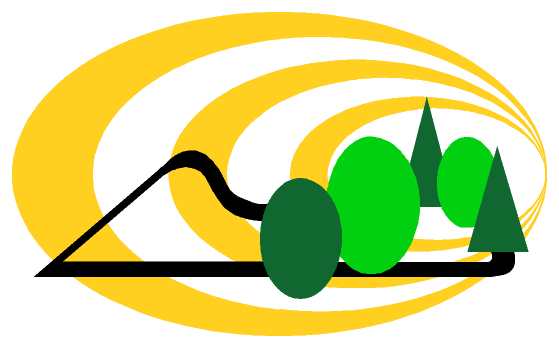 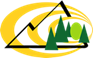 GeneralitàIncarico n.     Incarico n.     Autore    Autore    Autore    Comune     Proprietario     Proprietario     Data     Data     Data     Nome locale    Popolamento n.     Popolamento n.     Stazione forestale   Stazione forestale   Stazione forestale   Funzione del bosco Produzione Biodiversità Svago Protezione	 Caduta di sassi	 Valanghe	 Colate di fango	 TorrentiSuperficie                       ha     Superficie                       ha     Ultimo intervento     Ultimo intervento     Ultimo intervento     Funzione del bosco Produzione Biodiversità Svago Protezione	 Caduta di sassi	 Valanghe	 Colate di fango	 TorrentiEtà     Età     Prossimo intervento     Prossimo intervento     Prossimo intervento     Funzione del bosco Produzione Biodiversità Svago Protezione	 Caduta di sassi	 Valanghe	 Colate di fango	 TorrentiStadio di sviluppo Novellame Spessina Perticaia bassa Perticaia alta Popolamento strutturatoStadio di sviluppo Novellame Spessina Perticaia bassa Perticaia alta Popolamento strutturatoOrigine Ringiovanimento naturale Piantagione (cosa?)Origine Ringiovanimento naturale Piantagione (cosa?)Origine Ringiovanimento naturale Piantagione (cosa?)Funzione del bosco Produzione Biodiversità Svago Protezione	 Caduta di sassi	 Valanghe	 Colate di fango	 TorrentiStadio di sviluppo Novellame Spessina Perticaia bassa Perticaia alta Popolamento strutturatoStadio di sviluppo Novellame Spessina Perticaia bassa Perticaia alta Popolamento strutturato Primo intervento Interventi successivi Primo intervento Interventi successivi Primo intervento Interventi successiviRete capillare di esbosco pianificata e visibile sul terreno?     Rete capillare di esbosco pianificata e visibile sul terreno?     Zona di protezione delle acque? (Piano allegato)Zona di protezione delle acque? (Piano allegato)Zona di protezione delle acque? (Piano allegato)Zona di protezione delle acque? (Piano allegato)Obiettivo selvicolturale (Specie, %)Obiettivo selvicolturale (Specie, %)Obiettivo selvicolturale (Specie, %)Obiettivo selvicolturale (Specie, %)Percentuale di latifoglie (%)Percentuale di latifoglie (%)Intervento per i seguenti alberi élite (Specie, n. per superficie)  Intervento per i seguenti alberi élite (Specie, n. per superficie)  Intervento per i seguenti alberi élite (Specie, n. per superficie)  Intervento per i seguenti alberi élite (Specie, n. per superficie)  Intervento per i seguenti alberi élite (Specie, n. per superficie)  Intervento per i seguenti alberi élite (Specie, n. per superficie)  Ancora nessun intervento a favore delle specie obiettivo seguenti      Ancora nessun intervento a favore delle specie obiettivo seguenti      Ancora nessun intervento a favore delle specie obiettivo seguenti      Ancora nessun intervento a favore delle specie obiettivo seguenti      Ancora nessun intervento a favore delle specie obiettivo seguenti      Ancora nessun intervento a favore delle specie obiettivo seguenti      Cura dei collettiviGrandezza dei collettivi:Distanza tra i collettivi:Suddivisione in compartimentiDimensioni dei compartimenti:Distanza tra i compartimenti: Suddivisione in compartimentiDimensioni dei compartimenti:Distanza tra i compartimenti: Nel caso di interventi all’interno dei compartimenti, vedi obiettivo selvicolturale e interventoNel caso di interventi all’interno dei compartimenti, vedi obiettivo selvicolturale e interventoNel caso di interventi all’interno dei compartimenti, vedi obiettivo selvicolturale e interventoAltre misure Sfalcio di liberazione Cura dopo il taglio Taglio di formazione Potatura artificiale alberi élite	Specie:	Altezza: Lotta alla clematide Lotta alle neofite	Specie:Misure:Misure:EsecuzioneEsecuzioneEsecuzioneAltre misure Sfalcio di liberazione Cura dopo il taglio Taglio di formazione Potatura artificiale alberi élite	Specie:	Altezza: Lotta alla clematide Lotta alle neofite	Specie:Misure:Misure: Ad altezza di lavoro Cercinare Mettere di traverso  Ad altezza di lavoro Cercinare Mettere di traverso  Al piede Piegare ScortecciareAltre misure Sfalcio di liberazione Cura dopo il taglio Taglio di formazione Potatura artificiale alberi élite	Specie:	Altezza: Lotta alla clematide Lotta alle neofite	Specie:Misure:Misure:Investimento previstoOre o franchi per unità di superficieInvestimento previstoOre o franchi per unità di superficieInvestimento previstoOre o franchi per unità di superficieAltre misure Sfalcio di liberazione Cura dopo il taglio Taglio di formazione Potatura artificiale alberi élite	Specie:	Altezza: Lotta alla clematide Lotta alle neofite	Specie:Misure:Misure:OsservazioniOsservazioniOsservazioniEsecuzione, dataCapocantiereSelvicoltoreCapocantiereSelvicoltoreOsservazioniOsservazioniOsservazioni